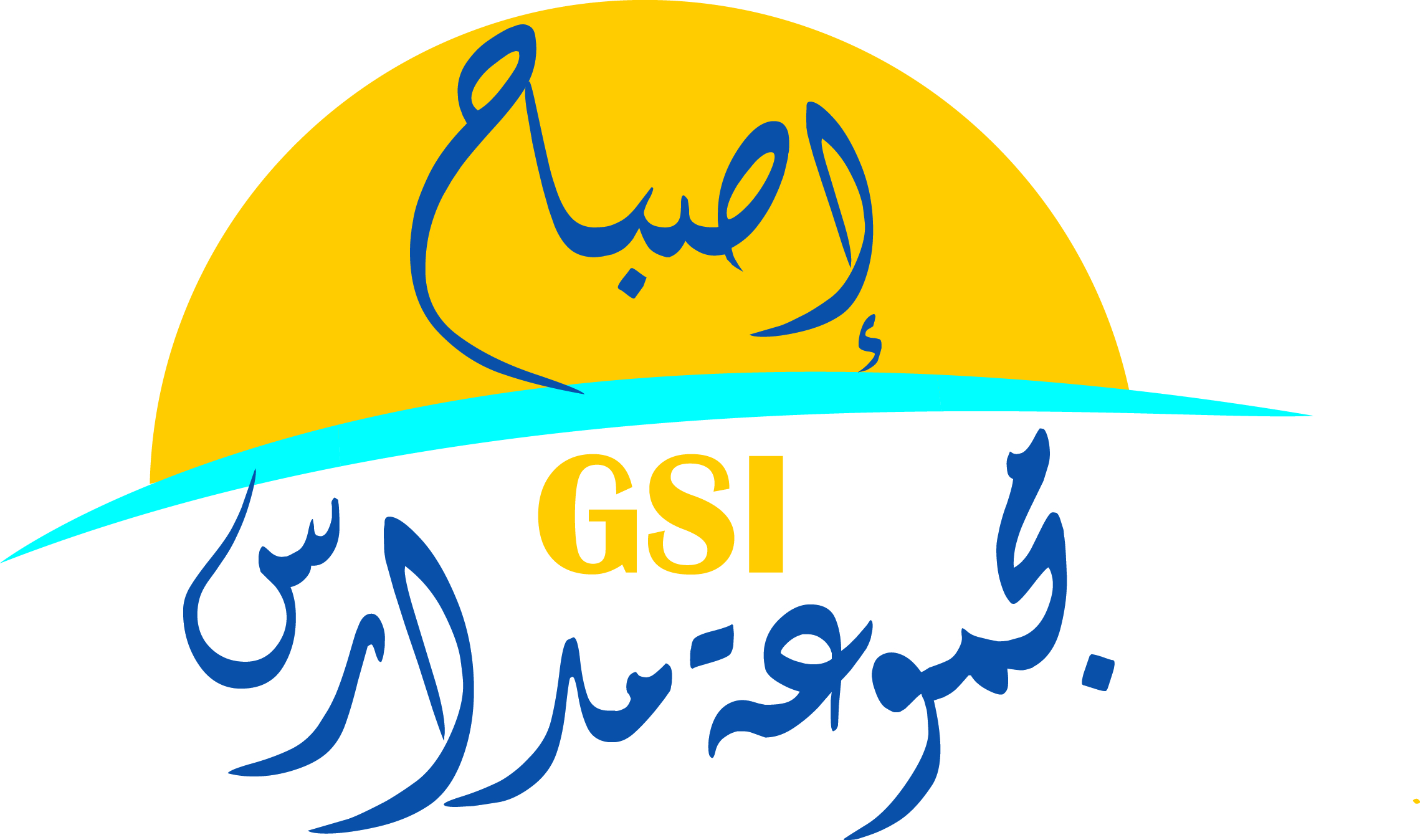 CONTROLE N°:1                         Exercice 1 : (7,5pt)1-Complète les phrases par les mots suivants : propre – volume – océans ––  gaz  –  récipient. (2,5pt)Le plus grand réservoir d’eau sur terre se trouve dans les ……………..et les mersLes liquides prennent la forme du  ……………..qui  les contientLes solides divisés n’ont pas de la forme …………….Le mètre cube est une unité de ………………..Le ……………..occupe tout l’espace qui lui est offert 2-Répondez  par « Vrai » ou «  faux » . (3pt)Le sable est un solide compact …………..…………Un gaz ne peut pas être saisi avec les doigts   ………………………………L’unité internationale du volume est le kilogramme (Kg) ………………L’eau salée  représente 97% de volume d’eau sur terre  …………………..Les nuages de pluie sont  liquide ………………….Lorsqu’on déplace un liquide d’un bécher à une éprouvette, il conserve le même volume.   objet …………3-Faire un classement qui regroupe ces différents états physiques  : (2pt)Neige – huile -  vapeur d’eau  – lait  - air - bléExercice 2 : (6,5pt)Convertir à l’unité demandée. (2pt)0,5m3 = …..………l                                   7600cm3 =……….…dm 345ml = ……..…..cm3                                   0,48 dl  =  ……..…. .clPour mesurer le volume d’un liquide , on utilise l’instrument se dissous : (3pt)Donner le nom de l’instrument qui Contient le  liquide. (1pt)  .……………………………………………………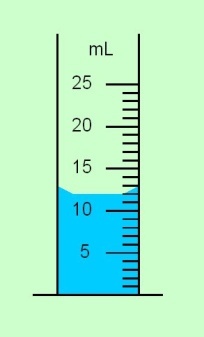 Indiquer le volume qui correspond à une division. (1pt) ………………………………………………………3. déterminer le volume de ce liquide. (1pt)……………………………………………………C. Représenter le niveau du liquide contenu dans chaque récipient. (1,5pt)Exercice 3 : (6pt)Pour mesurer le volume d’un corps (S), on mit de l’eau dans une éprouvette graduée. Puis on introduit le corps comme l’indique le schéma ci-dessous :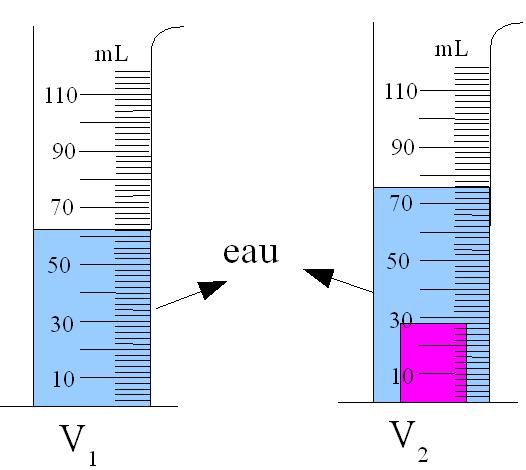 Quelle est l’unité de mesure inscrite sur l’éprouvette. (1pt)   ……………………………………………………………………………………………… Quel est le volume qui correspond à une division (entre deux traits successifs). (1pt)………………………………………………………………………………………………A partir du schéma, déterminer  le volumeV1. (1pt)……………………………………………………………………………………………….A partir du schéma, déterminer  le volumeV2. (1pt)……………………………………………………………………………………………….Déduire le volume du corps (S) . (1pt)……………………………………………………………………………………………….Quel est le nom de la technique utilisée pour mesurer le volume du corps (S). (1pt)……………………………………………………………………………………………….Solide LiquideGaz